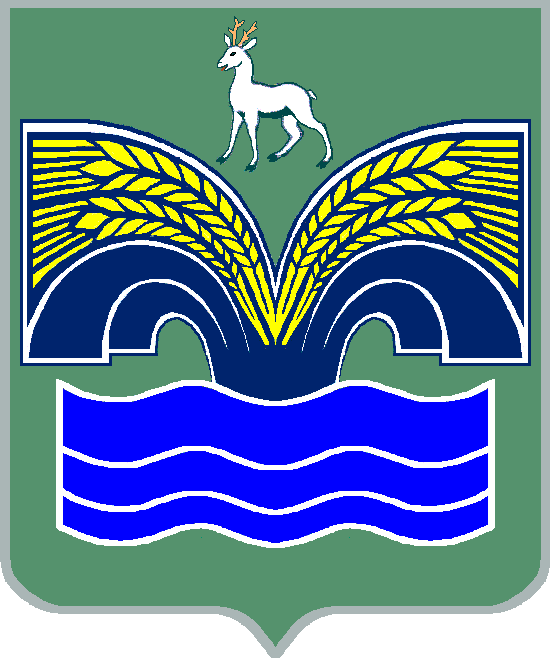 АДМИНИСТРАЦИЯСЕЛЬСКОГО ПОСЕЛЕНИЯ ХОРОШЕНЬКОЕ МУНИЦИПАЛЬНОГО РАЙОНА КРАСНОЯРСКИЙ САМАРСКОЙ ОБЛАСТИПОСТАНОВЛЕНИЕот 31 июля 2023 № 47 Об утверждении схемы размещения нестационарных торговых объектов на территории сельского поселения Хорошенькое муниципального района Красноярский Самарской областиВ соответствии с частью 3 статьи 10 Федерального закона «Об основах государственного регулирования торговой деятельности в Российской Федерации», части 2 статьи 5 Закона Самарской области «О государственном регулировании торговой деятельности на территории Самарской области», администрация сельского поселения Хорошенькое муниципального района Красноярский Самарской области ПОСТАНОВЛЯЕТ:1. Утвердить прилагаемую схему размещения нестационарных торговых объектов на территории сельского поселения Хорошенькое муниципального района Красноярский Самарской области.2. Признать утратившим силу постановление администрации сельского поселения Хорошенькое муниципального района Красноярский Самарской области от 03 июня 2021 года № 41 «Об утверждении схемы размещения нестационарных торговых объектов на территории сельского поселения Хорошенькое муниципального района Красноярский Самарской области».3. Опубликовать утвержденную схему размещения нестационарных торговых объектов на территории сельского поселения Хорошенькое в газете «Красноярский вестник» и разместить на официальном сайте администрации муниципального района Красноярский Самарской области.4. Постановление вступает в силу со дня его официального опубликования в газете «Красноярский вестник».Глава сельского поселения Хорошенькоемуниципального района КрасноярскийСамарской области    						              Р.А. КуняевПриложение к Постановлению администрации сельского поселения Хорошенькое муниципального района Красноярский Самарской области от 31 июля 2023 года № 47Приложение к Постановлению администрации сельского поселения Хорошенькое муниципального района Красноярский Самарской области от 31 июля 2023 года № 47Приложение к Постановлению администрации сельского поселения Хорошенькое муниципального района Красноярский Самарской области от 31 июля 2023 года № 47Приложение к Постановлению администрации сельского поселения Хорошенькое муниципального района Красноярский Самарской области от 31 июля 2023 года № 47Приложение к Постановлению администрации сельского поселения Хорошенькое муниципального района Красноярский Самарской области от 31 июля 2023 года № 47Приложение к Постановлению администрации сельского поселения Хорошенькое муниципального района Красноярский Самарской области от 31 июля 2023 года № 47Приложение к Постановлению администрации сельского поселения Хорошенькое муниципального района Красноярский Самарской области от 31 июля 2023 года № 47Приложение к Постановлению администрации сельского поселения Хорошенькое муниципального района Красноярский Самарской области от 31 июля 2023 года № 47Приложение к Постановлению администрации сельского поселения Хорошенькое муниципального района Красноярский Самарской области от 31 июля 2023 года № 47Приложение к Постановлению администрации сельского поселения Хорошенькое муниципального района Красноярский Самарской области от 31 июля 2023 года № 47Приложение к Постановлению администрации сельского поселения Хорошенькое муниципального района Красноярский Самарской области от 31 июля 2023 года № 47Приложение к Постановлению администрации сельского поселения Хорошенькое муниципального района Красноярский Самарской области от 31 июля 2023 года № 47Приложение к Постановлению администрации сельского поселения Хорошенькое муниципального района Красноярский Самарской области от 31 июля 2023 года № 47Приложение к Постановлению администрации сельского поселения Хорошенькое муниципального района Красноярский Самарской области от 31 июля 2023 года № 47Приложение к Постановлению администрации сельского поселения Хорошенькое муниципального района Красноярский Самарской области от 31 июля 2023 года № 47Приложение к Постановлению администрации сельского поселения Хорошенькое муниципального района Красноярский Самарской области от 31 июля 2023 года № 47Приложение к Постановлению администрации сельского поселения Хорошенькое муниципального района Красноярский Самарской области от 31 июля 2023 года № 47Приложение к Постановлению администрации сельского поселения Хорошенькое муниципального района Красноярский Самарской области от 31 июля 2023 года № 47Приложение к Постановлению администрации сельского поселения Хорошенькое муниципального района Красноярский Самарской области от 31 июля 2023 года № 47Схема размещения нестационарных торговых объектов на территории сельского поселения Хорошенькоемуниципального района Красноярский Самарской областиСхема размещения нестационарных торговых объектов на территории сельского поселения Хорошенькоемуниципального района Красноярский Самарской областиСхема размещения нестационарных торговых объектов на территории сельского поселения Хорошенькоемуниципального района Красноярский Самарской областиСхема размещения нестационарных торговых объектов на территории сельского поселения Хорошенькоемуниципального района Красноярский Самарской областиСхема размещения нестационарных торговых объектов на территории сельского поселения Хорошенькоемуниципального района Красноярский Самарской областиСхема размещения нестационарных торговых объектов на территории сельского поселения Хорошенькоемуниципального района Красноярский Самарской областиСхема размещения нестационарных торговых объектов на территории сельского поселения Хорошенькоемуниципального района Красноярский Самарской областиСхема размещения нестационарных торговых объектов на территории сельского поселения Хорошенькоемуниципального района Красноярский Самарской областиСхема размещения нестационарных торговых объектов на территории сельского поселения Хорошенькоемуниципального района Красноярский Самарской областиСхема размещения нестационарных торговых объектов на территории сельского поселения Хорошенькоемуниципального района Красноярский Самарской областиСхема размещения нестационарных торговых объектов на территории сельского поселения Хорошенькоемуниципального района Красноярский Самарской областиСхема размещения нестационарных торговых объектов на территории сельского поселения Хорошенькоемуниципального района Красноярский Самарской областиСхема размещения нестационарных торговых объектов на территории сельского поселения Хорошенькоемуниципального района Красноярский Самарской области№ п/пАдреснестационарноготоргового объекта(далее - НТО)(при его наличии)или адресноеобозначение местарасположенияНТОс указаниемграниц улиц,дорог, проездов,иных ориентиров(при наличии)Адреснестационарноготоргового объекта(далее - НТО)(при его наличии)или адресноеобозначение местарасположенияНТОс указаниемграниц улиц,дорог, проездов,иных ориентиров(при наличии)Вид договора(договораренды илидоговор наразмещениеНТО),заключенного(заключениекотороговозможно) вцеляхрасположенияНТО*Кадастровыйномерземельногоучастка (приего наличии)иликоординатыхарактерныхточек границместаразмещенияНТО, иливозможногоместарасположенияНТОНомеркадастровогоквартала, натерриториикоторогораспложенили возможнорасположитьНГОПлощадьземельногоучастка или местарасположенияН ГО в здании,строении,сооружении, гдерасположен иливозможнорасположить НТОТип НТОВидНТО**СпециализацияНТО***СтатусместарасположенияНТО****СрокрасположенияНТОФорма собственностина землю или земельныйучасток, здание, строение,сооружение, гдерасположен или возможнорасположить НТО, а такженаименование органа, уполномоченного на распоряжение соответствующим имуществом, находящимся в государственной илимуниципальной собственностиАссортиментный перечень продовольственных товаровПреференция в соответствии с частью 8.1 статьи 5 Закона Самарской области от 05.07.2010 № 75-ГД «О государственном регулировании торговой деятельности на территории Самарской области»Преференция в соответствии с частью 8.1 статьи 5 Закона Самарской области от 05.07.2010 № 75-ГД «О государственном регулировании торговой деятельности на территории Самарской области»Субъект малого или среднего предпринимательства, физическое лицо, не являющие ИП и применяющее специальный налоговый режим «Налог на профессиональный доход» Субъект малого или среднего предпринимательства, физическое лицо, не являющие ИП и применяющее специальный налоговый режим «Налог на профессиональный доход» 122345678910111213141415151446364, Самарская область, Красноярский район, пос. Конезавод, ул. Центральная, дом 25Б446364, Самарская область, Красноярский район, пос. Конезавод, ул. Центральная, дом 25БДоговор аренды земельного участка63:26:1601002:32763:26:160100254 м²павильоннесезонныйуниверсальныйне используется5 летЗемельный участок, государственная собственность не разграничена,Администрация муниципального района Красноярский Самарской области2446364, Самарская область, Красноярский район, пос. Светлый Ключ, ул. Центральная, дом 12А446364, Самарская область, Красноярский район, пос. Светлый Ключ, ул. Центральная, дом 12АДоговор аренды земельного участка63:26:1602004:25163:26:160200436 м²павильоннесезонныйуниверсальныйиспользуется17.01.2007 по 17.01.2010продлен на неопределенный срокЗемельный участок, государственная собственность не разграничена Администрация                муниципального района Красноярский Самарской области3446364, Самарская область, Красноярский район, пос. Конезавод, ул. Центральная, восточнее участка 25А446364, Самарская область, Красноярский район, пос. Конезавод, ул. Центральная, восточнее участка 25АДоговор аренды земельного участка1. 431427,4164/       1407194,9872. 431426,31 /        1407204,9653. 431425,2986/       1407214,924. 431415,4115/        1407213,2915. 431417,3775/      1407193,68363:26:1601002200 м²павильоннесезонныйуниверсальныйне используется5 летЗемельный участок, государственная собственность не разграничена Администрация                муниципального района Красноярский Самарской области4446380, Самарская область, Красноярский район, п. Грачевка, ул. Степная, 2Г446380, Самарская область, Красноярский район, п. Грачевка, ул. Степная, 2ГДоговор аренды земельного участка63:26:0901008:10263:26:0901008280 м²павильоннесезонныйуниверсальныйиспользуется27.07.2020 по 27.07.2025Земельный участок, государственная собственность не разграничена Администрация                муниципального района Красноярский Самарской области